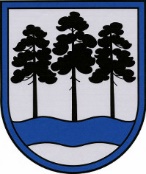 OGRES  NOVADA  PAŠVALDĪBAReģ.Nr.90000024455, Brīvības iela 33, Ogre, Ogres nov., LV-5001tālrunis 65071160, e-pasts: ogredome@ogresnovads.lv, www.ogresnovads.lv PAŠVALDĪBAS DOMES SĒDES PROTOKOLA IZRAKSTS25.Par Ogres novada pašvaldības domes Izglītības jautājumu komitejas priekšsēdētāja komandējumuSaistībā ar 2022. gada 24. februārī Krievijas Federācijas uzsākto plaši izvērsto karadarbību Ukrainā Ogres novada pašvaldība (turpmāk – Pašvaldība) ir aktivizējusi palīdzības sniegšanu Ukrainas civiliedzīvotājiem, tajā skaitā sadraudzības pilsētām. Šajā periodā Pašvaldība un iedzīvotāji ir vairākkārt sarūpējuši humāno palīdzību Ukrainas iedzīvotājiem, arī pašlaik ir sagatavots kārtējās humānās palīdzības sūtījums uz Ukrainu.Pašvaldībā 2023. gada 13. jūnijā ir saņemts Pašvaldības domes deputāta Raivja Ūzula 2023.gada 13.jūnija komandējuma pieprasījums (reģistrēts Pašvaldībā ar Nr. 2-4.2/1528) ar lūgumu apstiprināt komandējumu uz Černihivu un Slovjansku (Ukraina) civilās misijas veikšanai ar mērķi sniegt morālo atbalstu un nogādāt humānās palīdzības kravu (medicīnas preces, pārtiku, ģeneratorus u.c.), ko ziedoja Ogres novada iedzīvotāji Ukrainas civiliedzīvotājiem, kā arī nogādāt automašīnas Ukrainas karavīriem.Ņemot vērā minēto, lai nodrošinātu humānās palīdzības sūtījuma nodošanu, pamatojoties uz Ministru kabineta 2010.gada 12.oktobra noteikumiem Nr.969 “Kārtība, kādā atlīdzināmi ar komandējumiem saistītie izdevumi”, Ogres novada pašvaldības domes 2014.gada 18.decembra iekšējiem noteikumiem “Par Ogres novada pašvaldības amatpersonu un darbinieku komandējumiem un darba braucieniem”,	balsojot: ar 22 balsīm "Par" (Andris Krauja, Artūrs Mangulis, Atvars Lakstīgala, Dace Kļaviņa, Dace Māliņa, Dace Veiliņa, Daiga Brante, Dainis Širovs, Dzirkstīte Žindiga, Egils Helmanis, Gints Sīviņš, Ilmārs Zemnieks, Indulis Trapiņš, Jānis Iklāvs, Jānis Kaijaks, Jānis Siliņš, Kaspars Bramanis, Pāvels Kotāns, Rūdolfs Kudļa, Santa Ločmele, Toms Āboltiņš, Valentīns Špēlis), "Pret" – nav, "Atturas" – nav, Raivis Ūzuls balsojumā nepiedalās, ievērojot likumā “Par interešu konflikta novēršanu valsts amatpersonu darbībā” paredzētos lēmumu pieņemšanas ierobežojumus,Ogres novada pašvaldības dome NOLEMJ:Komandēt Ogres novada pašvaldības domes Izglītības jautājumu komitejas piekšsēdētāju Raivi Ūzulu uz Ukrainu no 2023. gada 5. jūlija līdz 2023. gada 13. jūlijam humānās palīdzības sūtījuma nogādāšanai Ukrainā.Ogres novada pašvaldības Centrālās administrācijas Finanšu nodaļai apmaksāt R.Ūzulam ar komandējumu saistītos izdevumus un atlīdzināt dienas naudu atbilstoši Ministru kabineta noteiktajai kārtībai.R.Ūzulam pēc atgriešanās no komandējuma triju darba dienu laikā iesniegt:komandējuma atskaiti, reģistrējot to Ogres novada pašvaldības Centrālās administrācijas Klientu apkalpošanas centrā;ar komandējumu saistīto izdevumu pamatojošos dokumentus (oriģinālus) Ogres novada pašvaldības Centrālās administrācijas Finanšu nodaļā.Kontroli par šā lēmuma 2. un 3. punkta izpildi uzdot Ogres novada pašvaldības izpilddirektoram.(Sēdes vadītāja,domes priekšsēdētāja E.Helmaņa paraksts)Ogrē, Brīvības ielā 33              Nr.9     2023.gada 15.jūnijā